THE OLYMPIC REGATTA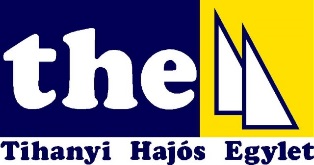 Ranglista verseny a 470, Finn és Laser standard osztályoknak, versenylehetőség a Laser Radiálnak és Laser 4.7-nek. Rendező egyesület: Tihanyi Hajós Egylet, Kenderföld utca 19, Tihany, 82372016. Július 8-10 VersenykiírásSzabályokA versenyt „A Vitorlázás Versenyszabályai 2013-2016” szerint rendezik. Az MVSZ 2016 évre vonatkozó Versenyrendelkezései, Általános versenyutasítása és Reklámszabályzata érvényesek.A P függelék a versenyen érvényes.HirdetésekA hajók kötelesek megjeleníteni a rendezők által biztosított hirdetést. Jogosultság és nevezésA versenyen a következő osztályok hajói indulhatnak: 470, Finn, Laser Standard, Laser Radial, Laser 4.7. A jogosult hajók a nevezési díj kifizetésével és a nevezési lap kitöltésével, valamint a VIHAR rendszeren keresztül 2016.július 8, 9 óráig nevezhetnek. Késői nevezések csak a rendezőség jóváhagyásával kerülhetnek elfogadásra. Nevezési díj10.000 Forint, MVSZ tagoknak 5000 Ft/főVersenyprogramA verseny 9 futamra tervezett. FelmérésNevezéskor minden hajónak be kell mutatnia az érvényes felmérési bizonylatát és biztosítását.  Versenyutasítás a nevezéskor lesz elérhető. Versenypályák helyszíne a Tihanyi-félsziget keleti vagy nyugati oldalán található vízterület, amelyet a rendezőség a part elhagyásakor jelez.Versenypályát a hirdetőtáblán közzétett módon kell vitorlázni. Értékelés1 futam szükséges a versenysorozat érvényességéhez. Ha kevesebb, mint 4 futamot fejeztek be, a hajó végső pontszáma az összes futam pontszámainak összege.Ha a befejezett futamok száma 4 és 8 közötti, egy hajó végső pontszáma a legrosszabb pontja nélkül számított összes futam pontszámainak összege.Ha 8 vagy több futamot fejeztek be, egy hajó végső pontszáma a két legrosszabb pontja nélkül számított összes futam pontszámainak összege. Kísérő motorosokA versenyrendező hajókat fehér RC feliratú lobogóval jelzik. A Jury motorost fehér alapon Jury feliratú logobóval jelzik. Az edző- és kísérőmotorosokat nevezésnél regisztrálni kell. RádiókapcsolatVészhelyzetet kivéve egy hajó sem adhat le vagy vehet olyan rádióadást, amely nem érhető el minden hajó számára. Ez a megkötés a mobiltelefonokra is érvényes. DíjazásHajóosztályonként és korosztályonként az első három helyezett díjazásban részesül.Felelősség kizárásaA versenyzők kizárólag saját felelősségükre vesznek részt a versenyen. Lásd a 4. szabályt, Döntés a versenyen való részvételről. A versenyt rendező szervezet semmiféle felelősséget nem vállal anyagi károkért, személyi sérülésekért vagy halálesetért, ami a versenyhez kapcsolódóan, azt megelőzően, annak során, vagy azt követően következik be. BiztosításMinden részvevő hajónak rendelkeznie kell érvényes felelősségbiztosítással, amely esetenként legalább 1.000.000 € összegig, vagy ennek megfelelő értékig biztosítfedezetet. További információkTovábbi információkért kérjük, vegye fel a kapcsolatot a rendező szervezettel: www.thesail.hu , andi.rutai@thesail.hu . Jó szelet!DátumidőJúlius 718.00-21.00NevezésJúlius 88.00-9.0010.00Nevezés1. futam figyelmeztető jelzésének tervezett időpontjaJúlius 9Hirdetőtáblán kerül közlésrefutamokJúlius 10Hirdetőtáblán kerül közlésrefutamok